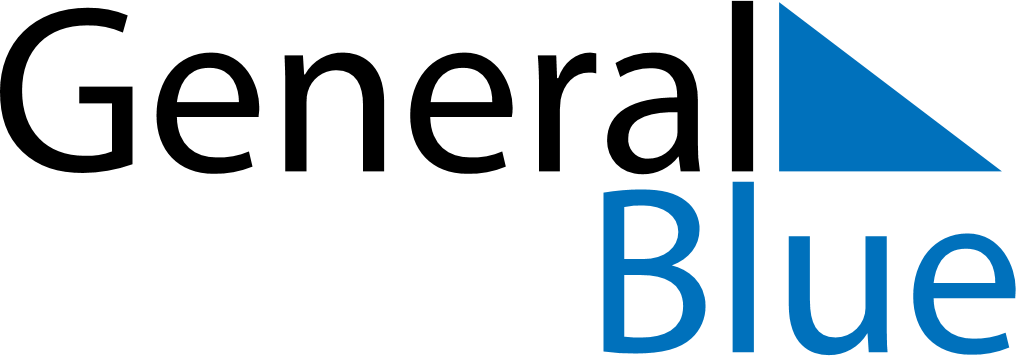 Brunei 2019 HolidaysBrunei 2019 HolidaysDATENAME OF HOLIDAYJanuary 1, 2019TuesdayNew Year’s DayFebruary 5, 2019TuesdayChinese New YearFebruary 23, 2019SaturdayNational DayMarch 31, 2019SundayArmed Forces DayApril 3, 2019WednesdayLaylat al-Mi’rajMay 6, 2019MondayFirst day of RamadanMay 22, 2019WednesdayNuzul Al-QuranJune 4, 2019TuesdayEnd of Ramadan (Eid al-Fitr)July 15, 2019MondaySultan’s BirthdayAugust 11, 2019SundayFeast of the Sacrifice (Eid al-Adha)August 31, 2019SaturdayIslamic New YearNovember 9, 2019SaturdayBirthday of Muhammad (Mawlid)December 25, 2019WednesdayChristmas Day